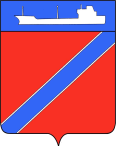 ПОСТАНОВЛЕНИЕАДМИНИСТРАЦИЯ ТУАПСИНСКОГО ГОРОДСКОГО ПОСЕЛЕНИЯТУАПСИНСКОГО РАЙОНА  от _10.06.2019__                                                                   № _708__г. ТуапсеО предоставлении ООО фирме «Торес»  разрешения на отклонение от предельных параметров разрешенного строительства на земельном участке с кадастровым номером: 23:51:0101006:42, расположенном по адресу: Краснодарский край, г.Туапсе, ул. Фрунзе, д.19 	В соответствии с Градостроительным кодексом Российской Федерации, Федеральным законом от 6 октября 2003 года № 131-ФЗ «Об общих принципах организации местного самоуправления в Российской Федерации», Правилами землепользования и застройки Туапсинского городского поселения Туапсинского района, утвержденными решением Совета Туапсинского городского поселения от 24 сентября 2015 года № 43.2, учитывая заключение о результатах публичных слушаний от 29 апреля 2019 года,    п о с т а н о в л я ю: 	1. Предоставить ООО фирме «Торес» разрешение на отклонение от предельных параметров разрешенного строительства на земельном участке площадью 671 кв.м, расположенном по адресу: Краснодарский край, г.Туапсе, ул. Фрунзе, д.19, с кадастровым номером: 23:51:0101006:42 и объектов капитального строительства, путем установления следующих параметров: минимальный отступ объекта застройки от границ земельного участка от т.1 до т.3 – 2м, от т.5 до т.7 – 0,5м, от т.7 до т.8 – 1,0м, от т.8 до т.1– 1,0м (при условии выполнения противопожарных разрывов между объектами застройки, в соответствии с действующими нормами), этажность здания – не выше 3-х этажей; минимально допустимая площадь озеленения территории земельного участка – отсутствует (в части II, статья 10.10, таб.1 ПЗЗ),  минимальное количество мест для хранения индивидуального  автотранспорта  на территории земельного участка – отсутствует (в части II статья 10.11, таб.2 ПЗЗ) при условии заключения соглашения с администрацией города Туапсе об аренде необходимых машино-мест на муниципальных стоянках-спутниках расположенных в пределах квартала, минимальное количество мест на погрузочно-разгрузочных площадках – отсутствует погрузочно-разгрузочная площадка на территории земельного участка (погрузка-разгрузка «с колес») (в части II статья 10.12 ПЗЗ).	2.  Отделу имущественных и земельных отношений (Винтер):	1) опубликовать настоящее постановление в газете «Черноморье сегодня»;	2) разместить настоящее постановление на официальном сайте администрации Туапсинского городского поселения Туапсинского района в информационно - телекоммуникационной сети «Интернет».3. Контроль за выполнением настоящего постановления возложить на заместителя главы администрации Туапсинского городского поселения Туапсинского района  М.В. Кривопалова.	4. Постановление вступает в силу со дня его подписания.  Глава Туапсинскогогородского поселенияТуапсинского района					   		            В.К. Зверев 